Cursos d'estiu d'anglès al Tecnocampus Mataró - MaresmeDescripció: curs intensiu d'anglès de 100 hores (60 presencials i 40 de treball a casa avaluat)Destinataris: membres de la comunitat Tecnocampus i públic en general a partir de 16 anysDates i horaris: del 5 al 25 de juliol de 2017, al matí (10.00-14.00h)Nivells: de nivell intermedi (B1 MECR) a avançat (B2 MECR)Localització: a les instal·lacions del Tecnocampus Mataró-Maresme.Certificació: certificats UPFPreu: 395 €Ajuts Parla3: Els alumnes de primer, segon i tercer curs de grau de la UPF o de qualsevol altra universitat catalana que hagin començat per primera vegada estudis de grau a partir del curs 2014/2015 i que superin un curs d’anglès d’estiu al TCM podran sol·licitar un ajut del programa PARLA3 de 350€ segons la convocatòria vigent. Més informació Ajut Parla 3*Professors: professors nadius d’Idiomes UPF amb una àmplia experiència en impartir cursos de qualitat universitàriaPeríode de matrícula: del 26 d’abril al 30 de juny de 2017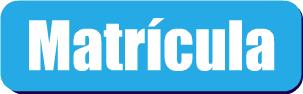 Requisits d'accés: Per accedir a aquests cursos cal acreditar el nivell anterior del curs al qual l'alumne es vol inscriure amb un certificat oficial o realitzant a Idiomes UPF una prova de nivell. Aquesta prova té un cost de 15 euros i és necessari inscriure's prèviament (pots marcar aquesta opció al formulari de matrícula)*(Els alumnes del TecnoCampus que ja hagin fet una prova de nivell no cal que la tornin a fer)Dates de les proves de nivell: 20 de juny de 14.00 a 16.00 hPlaces: Nombre màxim d'alumnes per grup: 20 (per a cada nivell)Nombre mínim d'alumnes per grup: 11 (per a cada nivell)Se seguirà l'ordre d'inscripció per determinar qui són els estudiants admesos als cursos. Idiomes UPF es reserva el dret de cancel·lar qualsevol curs si no s'assoleix el nombre mínim d'alumnes.Bibliografia:A cada nivell s'utilitza material específic elaborat per Idiomes UPF (inclòs en el preu del curs) a més del llibre corresponent de cada nivell (no inclòs en el preu del curs). Recomanem esperar a rebre la confirmació d’apertura de grup per comprar el llibre.N3 (B1 MECR): English file intermediate pack with key - ISBN 9780194519915 N4 (B2.1 MECR): English file Upper intermediate pack with key - ISBN 9780194558662 N5 (B2.2 MECR): Ready for First course book 3rd edition with key - ISBN 9781786327543 + Ready for First workbook 3 rd edition with key - ISBN 9780230440074